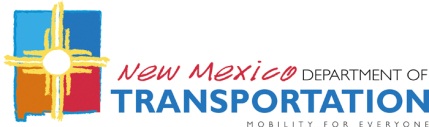 Project Identification Form (PIF)INSTRUCTIONS: Please complete all sections thoroughly. See the end of this document for required distribution.1. Date of Submittal: 	2. Initial or Revised PIF? 3. Is this project phased?    If phased: 4. Sponsoring public entity:   5. Project Name: Note: per MAP-21, Non-Profit Organizations cannot be lead agencies, but they can contribute to projects.6. Is the project on the ICIP?  If yes, year and priority #: 7. Is the project in or consistent with a MPO/RTPO/Local planning document? 	If yes, which document (MTP/SLRP/TTP/etc.): 8. Is the project in the TIP/STIP?  If yes, year(s):   Control #: 9. Is the project on the MPO TIP/RTPO RTIPR?  If yes, which year(s): Notes: Please contact your MPO/RTPO planner if this project is not in any local planning documents; if it is, please include the first page and the page on which the project is listed for any relevant documents.10. County: 	11. US Congressional District: 12. New Mexico House District: 	13. New Mexico Senate District: 14. Contact Person and/or PDE: 15. Address: 16. Phone: 	17. Fax: 	18. E-mail: 19. MPO or RTPO:  	20. NMDOT District #: Project Description21. In the space below, please provide a narrative describing the Project, its Purpose and Need, i.e., the rationale behind the project. If this project has or will go through the NEPA process, the description below should match the NEPA description as closely as possible. 22. Select an Improvement Type for the project: Notes: See FMIS Improvement Type Codes for complete improvement descriptions. List additional improvement types here: Project Details (fill out where applicable)23. Route # (or Street) Name: 	24. Length (mi.): 	25. Begin mile post/intersection: 	26. End mile post/intersect.: 27. Directions from nearest major intersection or landmark: 28. Google Maps link (see tutorial for help): 29. Roadway FHWA Functional Classification(s): Funding Information30. Has this project received Federal funding previously?  If yes, which years?  Which program(s)? In the table below, please itemize the total project cost by type and funding source.* Project ReadinessThis is a list of certifications, clearances, and other processes that could apply to the project. These steps may not be required at this time, but could be necessary at a later date.  Identify the date that the certification or clearance was received OR if a certification/ clearance is under way OR will be started in the future OR the step is not applicable (N/A). Do not leave any field blank.37. Public Involvement: 38. Right of Way: 39. Design: 40. Environmental Certification**: 41. Utility Clearances: 42. ITS Clearances: 43. Railroad Clearances: 44. Other Clearances: ** NEPA assessment may evaluate: Threatened & Endangered Species, Surface Water Quality (Clean Water Act), Ground Water Quality, Wetlands, NPDES Permit, Noxious weeds, Air Quality Analysis, Noise Analysis, Hazardous Materials Analysis, and other areas; 4-F properties. NHPA Section 106 Cultural Resources Investigation may include: coordination with land management agencies and State Historic Preservation Officer, Cultural Properties Inventory (buildings recorded), Traditional Cultural Property Inventory (consult with appropriate Native American tribes), Tribal Historic Preservation Officer and State Historic Preservation Officer. For a full list of environmental and cultural areas that may be evaluated, see the Tribal/Local Public Agency Handbook.Project Planning FactorsBelow are the federally mandated planning factors for all transportation projects.  Please check all that apply and provide a brief explanation of how the project addresses the factor. Comment area will expand as needed. NOTE: if you are applying for TAP or RTP funds, leave this section blank and complete the supplemental TAP or RTP application. 45.  Economic Vitality: 46.  Safety for Motorized and Non-motorized Users: 47.  Security for Motorized and Non-motorized Users: 48.  Accessibility and Mobility of People and Freight: 49.  Environment, Energy Conservation, Quality of Life: 50.  Integration and Connectivity: 51.  System Management and Operation: 52.  System Preservation: REQUIRED DISTRIBUTION53. Send a completed electronic version to appropriate MPO/RTPO, District staff, and NMDOT Planning liaison.FederalStateLocal*TribalOther31. Environmental/Planning32. Preliminary Engineering33. Design34. Right-Of-Way35. ConstructionTotal36. Other Process